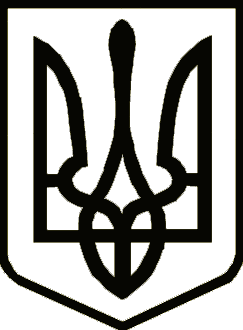 УКРАЇНАЧЕРНІГІВСЬКА ОБЛАСНА ДЕРЖАВНА АДМІНІСТРАЦІЯУПРАВЛІННЯ КАПІТАЛЬНОГО БУДІВНИЦТВАН А К А Звід 22 жовтня 2021р.                      Чернігів                                               № 59-агПро встановлення норми витрати палива Відповідно до статей 6, 41 Закону України «Про місцеві державні адміністрації», наказу Міністерства транспорту України  від  10.02.1998 №43 «Про затвердження Норм витрат палива і мастильних матеріалів на автомобільному транспорті», з метою раціонального та економного використання палива та мастильних матеріалів,н а к а з у ю:        1. Встановити з 21.10.2021 базову лінійну норму витрати палива для службового автомобіля SKODA-OСTAVIA, державний реєстраційний номер СВ4531ЕС, у розмірі 8,1 (вісім цілих та одна десята)  літрів бензину на 100 км пробігу.        2. Затвердити коефіцієнти коригування норми витрати палива для службового автомобіля SKODA-OСTAVIA, державний реєстраційний номер СВ4531ЕС згідно з додатком.        3. Контроль за виконанням наказу залишаю за собою.        В.о. начальника                                                         Наталія КОВАЛЬЧУК                                                         Коефіцієнти коригування норми витрати палива для службового  автомобіля SKODA-OСTAVIA, державний реєстраційний номер СВ4531ЕСНачальник  відділуадміністративно-господарськоїта організаційної роботи                                                                         Валерій КЛЮЧНИК  Додаток до наказу начальника Управління капітального будівництва Чернігівської обласної державної адміністрації 
 від ___________ 2021 року  № _____№ з/пУмови застосуванняКоригуючий коефіцієнт (надбавка)Обґрунтування (пункт нормативного документу  «Норми витрат палива і мастильних матеріалів на автомобільному транспорті», що затверджений  наказом Мінітерства транспорту  України  10.02.1998 №43)1Робота в міських умовах:  3.1.41в межах міст, а також поселеннях міського типу та інших населених пунктах за наявності в них регульованих перехресть (світлофорів)5 % 3.1.41в межах міст Алчевськ, Біла Церква, Бровари, Вінниця, Горлівка, Дніпродзержинськ, Євпаторія, Єнакієве, Житомир, Івано-Франківськ, Кам'янець-Подільський, Керч, Кіровоград, Краматорськ, Кременчук, Кривий Ріг, Лисичанськ, Луганськ, Луцьк, Макіївка, Маріуполь, Мелітополь, Миколаїв, Нікополь, Павлоград, Полтава, Рівне, Севастополь, Сєверодонецьк, Сімферополь, Слов'янськ, Суми, Тернопіль, Ужгород, Херсон, Хмельницький, Черкаси, Чернігів, Чернівці, Ялта10 % 3.1.41У межах міст Дніпро, Донецьк, Запоріжжя, Київ, Львів, Одеса, Харків15 % 3.1.42Для автомобілів, що експлуатуються більше 14 років або  із загальним пробігом понад 400 тис. км9 % 3.1.103Робота в холодну пору року – у залежності від фактичної температури повітря навколишнього середовища:3.1.1.13від 0°C (включно) та до -5°C включно 2%;3.1.1.13нижче ніж -5°C та до -10°C включно4%3.1.1.13нижче ніж -10°C та до -15°C включно 6%3.1.1.13нижче ніж -15°C та до -20°C включно  8%3.1.1.13нижче ніж -20°C та до -25°C включно 10%3.1.1.1нижче ніж -25°C 12%3.1.1.1